СУМСЬКА МІСЬКА РАДАVІІ СКЛИКАННЯ ________ СЕСІЯРІШЕННЯЗ метою поліпшення діяльності комунальних підприємств Сумської міської ради, підвищення рівня відкритості міської влади, залучення представників інституту громадянського суспільства до діяльності міської влади, керуючись статтею 25, пунктом 2 частини першої статті 26 Закону України «Про місцеве самоврядування в Україні», Сумська міська радаВИРІШИЛА:1. Затвердити Положення про наглядові ради комунальних підприємств Сумської міської ради. 2. Організацію виконання даного рішення покласти на першого заступника міського голови.Міський голова         	                                                                         О.М. ЛисенкоВиконавець: Д.С. Лантушенко                          25.04.2016р.Ініціатор розгляду питання – депутат Сумської міської ради Лантушенко Д.С.Проект рішення підготовлено депутатом Сумської міської ради Лантушенко Д.С.Доповідач - депутат Сумської міської ради Лантушенко Д.С.Додатокдо рішення Сумської міської ради«Про Положення про наглядові ради при комунальних підприємствахСумської міської ради»від ____________2016 року №____ - МРПОЛОЖЕННЯпро наглядові ради при комунальних підприємствах Сумської міської ради1. ЗАГАЛЬНІ ПОЛОЖЕННЯ	1.1. Дане Положення визначає правовий статус, склад, строк повноважень, порядок формування та організацію роботи наглядових рад при комунальних підприємствах Сумської міської ради ( далі - Наглядові ради), а також права, обов'язки, відповідальність, припинення повноважень членів наглядової ради, а також форму та порядок роботи наглядових  рад, а також прийняття ними рішень стосовно діяльності комунальних підприємств Сумської  міської ради (далі - Підприємства).	1.2. Наглядові ради утворюються Сумською міською радою (далі – Засновник), є підзвітні та підконтрольні Сумській міській раді. Затвердження, внесення змін та доповнень до положення здійснюється за рішенням Засновника.	1.3. У своїй діяльності наглядові ради керуються Конституцією України, Законом України «Про  місцеве самоврядування в Україні», іншими законами України, указами та розпорядженнями Президента України, актами Кабінету Міністрів України, рішеннями Сумської міської ради, виконавчого комітету Сумської міської ради, розпорядженнями міського голови м. Суми, іншими нормативними актами та цим Положенням.2. ПРАВОВИЙ СТАТУС НАГЛЯДОВОЇ РАДИ	2.1.Наглядові ради є постійно діючими колегіальними органами,  що  утворюються за рішенням Засновника з метою здійснення громадського контролю за ефективністю діяльності Підприємств.	2.2. Діяльність  Наглядових   рад   базується   на   принципах добровільності,  рівноправності її членів,  законності, гласності, демократизму.	2.3. Сфера    діяльності   Наглядової   ради   поширюється   на Підприємство, при якому її створено.	2.4. Компетенція Наглядової ради визначається даним Положенням та відповідним рішенням  Засновника   про створення Наглядової ради при Підприємстві.	2.5. Наглядова рада не рідше одного разу на півроку звітує перед Засновником про свою роботу.3. ФУНКЦІЇ НАГЛЯДОВОЇ РАДИ	3.1. Наглядова рада  здійснює контроль за діяльністю Підприємства з метою забезпечення її прозорості, законності, правомірності та доцільності.	3.2. На виконання  функцій Наглядова рада:здійснює контроль за виробничою та фінансово-господарською діяльністю;здійснює контроль за виконанням рішення Засновника; розглядає фінансові звіти Підприємства за місяць, квартал, рік;аналізує дії керівника щодо управління Підприємством;вносить пропозиції Засновнику з питань діяльності Підприємства;надає пропозиції Засновнику та керівнику Підприємства щодо покращення результатів діяльності Підприємства;вирішує інші питання, що належать до компетенції Наглядової ради відповідно до законодавства, статуту Підприємства та рішення Сумської міської ради.4. ПОВНОВАЖЕННЯ НАГЛЯДОВОЇ РАДИ4.1. Наглядова рада має право:отримувати    від    органу    місцевого   самоврядування, підприємств,  установ та  організацій  інформацію,  необхідну  для  виконання покладених на неї функцій; отримувати інформацію щодо діяльності Підприємства, у тому числі копії усіх договорів, у яких однією зі сторін є Підприємство, наказів Керівника, інших вхідних, вихідних та внутрішніх документів;надавати пропозиції, обов’язкові для розгляду Керівником та Засновником;залучати експертів для аналізу окремих питань діяльності Підприємства;заслуховувати звіти Керівника щодо окремих питань діяльності Підприємства;у будь-який час вимагати  позачергових звітів щодо діяльності Підприємства за визначений проміжок часу;брати участь у нарадах, засіданнях, комісіях, які проводяться на Підприємстві;рекомендувати Засновнику звільнити Керівника в разі прийняття Наглядовою радою рішення про невиконання або про неналежне виконання трудових обов’язків або умов контракту.4.2. Виключно за згодою Наглядової ради здійснюється:- відчуження майна Підприємства;- укладання договорів, вартістю більше 5 відсотків статутного капіталу Підприємства;- зміна штатного розкладу, організаційної структури, та правил внутрішнього трудового розпорядку Підприємства;- призначення заступників Керівника Підприємства;- затвердження фінансового плану Підприємства на наступний рік.4.3. Посадові особи Підприємства забезпечують вільний доступ членам Наглядової ради до інформації, в межах, визначених законодавством України, Статутом Підприємства та рішенням Засновника.5. ФОРМУВАННЯ ТА СКЛАД НАГЛЯДОВОЇ  РАДИ	5.1. Кількісний склад Наглядової ради визначається рішенням Засновника та не може бути меншим ніж 7 осіб та більшим ніж 15 осіб. 	5.2.До складу Наглядової ради входять голова, заступник голови, секретар та члени Наглядової ради.	5.3. Наглядову раду очолює голова,  який обирається  із  складу членів Наглядової ради прямим голосуванням. 	5.4. Наглядова рада має право в будь-який час переобрати голову Наглядової ради. 	5.5. У разі неможливості виконання головою Наглядової ради своїх повноважень, його повноваження виконує член Наглядової ради, який обирається шляхом прямого голосування.   	5.6. Секретар Наглядової ради обирається із складу  її  членів прямим голосуванням.	5.7. Суб’єктом подання кандидатур до складу Наглядової ради є депутатські групи та фракції представлені у Сумській міській раді та громадські об’єднання, відповідно до Закону України «Про громадські об’єднання», до статутних завдань і мети діяльності  яких належать питання, що пов’язані з діяльністю  Підприємства, при якому створюється відповідна Наглядова рада. 	5.8. Члени Наглядової ради формуються:-   з числа депутатів Сумської міської ради;-   з представників  громадських об’єднань;	5.9. Разом з рішенням про створення Наглядової ради приймається рішення про створення робочої групи, на яку покладаються функції щодо формування складу Наглядової ради. 	5.9.1. Робоча група здійснює прийом заявок від суб’єктів висування кандидатур, опрацьовує їх, та готує відповідний проект рішення щодо затвердження персонального складу Наглядової ради.	5.9.2.Робоча група формується зі складу депутатів Сумської міської ради з рівним представництвом депутатських груп та фракцій.	5.9.3. Департамент комунікації та інформаційної політики Сумської міської ради та відділ організаційно кадрової роботи Сумської міської ради  забезпечує розміщення на офіційному веб-сайті Сумської міської ради та доведення до відома заінтересованих  осіб інформацію щодо діяльності робочої групи та формування складу Наглядової ради.	5.10. Суб’єкти подання кандидатур до складу Наглядової ради  протягом 5 днів з дня прийняття рішення Засновника про створення Наглядової ради надсилають біографічну довідку на електронну адресу org@meria.sumy.ua , у якій має бути зазначено прізвище, ім’я , по батькові, дата народження, суб’єкт висування кандидатури, засіб зв’язку кандидата. 	5.11. Суб’єкт висування може подати не більше однієї кандидатури до складу наглядової ради, якщо суб’єкт висування подав більше однієї кандидатури, жодна кандидатура не приймається.	5.12. Не може бути членом наглядової ради: міський голова, секретар міської ради, працівник комунального підприємства, у тому числі керівник комунального підприємства, при якому створюється Наглядова рада.	5.13. Після закінчення строку подання кандидатур до складу Наглядової ради робоча група  невідкладно готує відповідний проект рішення відповідно до Регламенту роботи Сумської міської ради VII скликання щодо затвердження персонального складу Наглядової ради.6. СТРОК ПОВНОВАЖЕНЬ НАГЛЯДОВОЇ РАДИ	6.1. Строк повноважень членів Наглядової ради  становить 2 роки. 	6.2. Повноваження можуть бути достроково припинені у разі:-  особистої заяви члена Наглядової ради про дострокове припинення повноважень;- за рішенням Наглядової ради, у разі систематичного невиконанням членом Наглядової ради своїх обов’язків;- неможливості виконання своїх обов’язків за станом здоров’я; - смерті.	6.3. Суб’єкт подання кандидатури до складу Наглядової ради, повноваження якого  були достроково припинені має право подати нову кандидатуру до складу Наглядової ради. 	6.4. У разі неподання кандидатури на заміну члена Наглядової ради  суб’єктом подання протягом 5 днів з дня дострокового припинення повноважень членом, міський голова має право подати свою кандидатуру. 	6.5. Сумська міська рада приймає відповідне рішення щодо зміни персонального складу наглядової ради.7. ПРАВА ТА ОБОВ’ЯЗКИ ЧЛЕНІВ НАГЛЯДОВОЇ РАДИ	   7.1. Голова Наглядової ради:   організовує роботу Наглядової ради;скликає, проводить засідання  Наглядової  ради,  головує на засіданнях;представляє раду  в  органах  державної  влади   та   органах   місцевого   самоврядування, на  підприємствах,  в  установах  та  організаціях; звітує перед Засновником про результати роботи Наглядової ради; підписує рішення Наглядової ради, листи та запити. 	    7.2. Члени Наглядової  ради мають право:1) отримувати    від    органу    місцевого   самоврядування, підприємств,  установ та  організацій  інформацію,  необхідну  для  виконання покладених на неї завдань; 2) вимагати позачергового скликання Наглядової ради;3) знайомитися з порядом денним засідання Наглядової ради, з протоколами засідання Наглядової ради ;	7.3. Члени Наглядової  ради зобов'язані: 1) брати участь у засіданнях Наглядової ради;2) діяти в інтересах Підприємства;3) виконувати рішення, прийняті Засновником та Наглядовою радою;4) не розголошувати конфіденційну, службову інформацію, комерційну таємницю щодо діяльності Підприємства.8. ОРГАНІЗАЦІЯ РОБОТИ НАГЛЯДОВОЇ РАДИ		       8.1.Формою роботи наглядової ради є засідання, що проводяться відповідно  до  плану  роботи Наглядової  ради.       8.2. Засідання  Наглядової  ради вважається правомочним у разі присутності не менш як двох третин від її загального складу.        8.3. Головуючим на засіданні є голова Наглядової ради, а у разі його відсутності – заступник голови.       8.4. Рішення наглядової ради приймається відкритим голосуванням  і вважається прийнятим, якщо за нього проголосувало більшість членів Наглядової ради,  присутніх  на  засіданні.         8.5. Рішення  оформляється протоколом, який підписує голова та секретар Наглядової ради.                    					     8.6.Рішення Наглядової ради, прийняті в межах її повноважень, 
доводяться   до   відома   органу   місцевого   самоврядування  та заінтересованих осіб.        8.7. Секретар Наглядової   ради   реєструє   вхідну   та   вихідну кореспонденцію, готує матеріали до засідання, веде протоколи   засідань   і   документацію,  пов'язану  з  діяльністю 
Наглядової ради, та відповідає за її збереження.       8.8. Члени  наглядової  ради  виконують  свої   функції   на громадських засадах. 9. ВІДПОВІДАЛЬНІСТЬ       9.1. На вимогу Засновника голова Наглядової ради зобов'язаний надати звіт про діяльність Наглядової ради.       9.2. В разі невиконання чи неналежного виконання членом Наглядової ради своїх обов'язків голова Наглядової ради уповноважений ініціювати  питання про припинення членства особи у Наглядовій раді.       9.3. Члени Наглядової ради, які порушили покладені на них обов'язки, несуть відповідальність у межах та у відповідності до вимог чинного законодавства України.Міський голова         	                                                                         О.М. ЛисенкоВиконавець: Д.С. Лантушенко                          25.04.2016р.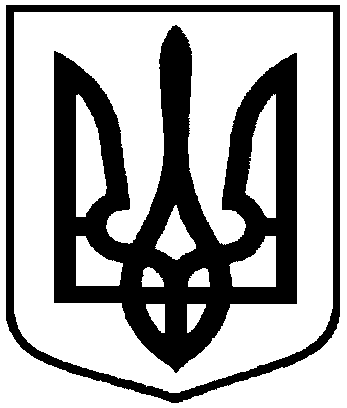 ПроектОприлюднено «___»_________2016 рокувід ____________ 2016 року № ____– МРм. СумиПро Положення про наглядові ради при комунальних підприємствах Сумської міської ради